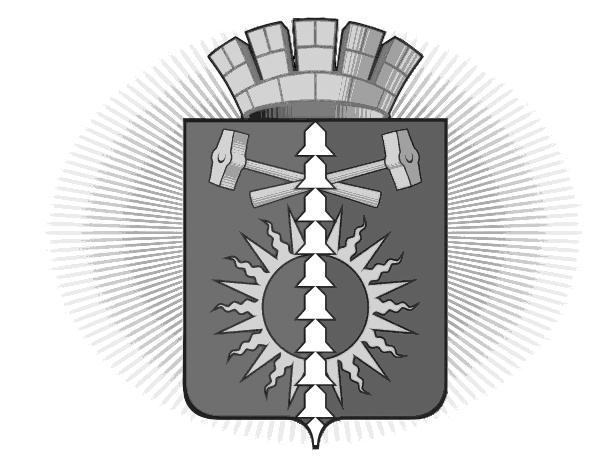 АДМИНИСТРАЦИЯ ГОРОДСКОГО ОКРУГА ВЕРХНИЙ ТАГИЛПРОТОКОЛ №   1_заседание антинаркотической комиссиина территории городского округа Верхний Тагил13.03.2019город Верхний ТагилПредседательствовал:Упорова И.Г. – заместитель Главы администрации   по социальным вопросам, заместитель председателя комиссии Секретарь комиссии – Королько Е.В, директор МКУ Управление культуры, спорта и молодёжной политикиПрисутствовали:Большаков Е.С. – начальник ПП № 10 МОтд МВД «Кировградское», член комиссииПлавина Н.Н. – инспектор ПП № 10 МОтд МВД «Кировградское», член комиссииТронина Е.П. – директор МКУ Управление образования, член комиссииКлименко Г.И. – заместитель главного врача ГБУЗ СО «ГБ город Верхний Тагил», член комиссииФатхиева И.В. – председатель ТКДНиЗП, член комиссии,Гайдамака В.В. – депутат Думы городского округа Верхний Тагил, директор МАУО СОШ № 8, член комиссииМинина М.А. – начальник Территориального отраслевого исполнительного органа государственной власти Свердловской области - Управление социальной политики Министерства социальной политики Свердловской области по городу Кировграду, член комиссииШамсутдинова Н.В. – заведующий территориальным органом поселка ПоловинныйО наркоситуации на территории Верхний Тагил в 2018 году. О путях повышения эффективности взаимодействия государственных органов в противодействии незаконному обороту наркотиков в 2019 годуГончук О.В., Большаков Е.С.РЕШЕНИЕ:Принять информацию к сведению.Рекомендовать ГБУЗ СО «Городская больница» усилить работу по реализации мер по профилактике употребления ПАВ и распространения ВИЧ-инфекции среди данных групп населения:- выявление лиц, имеющих наркологические расстройства, в первую очередь среди работающей молодежи;- обследование на ВИЧ-инфекцию лиц, имеющих наркологические расстройства, с цель. Раннего выявления заболевания и профилактики его распространения половым путем;- информирование граждан о способах заражения ВИЧ-инфекцией и обследование на ВИЧ в рамках профилактических медицинских осмотров, иных медицинских процедур и обследование при самостоятельном обращении в передвижные пункты и стационарные лаборатории;- формирование в гражданах ответственности за свое здоровье.Голосовали «единогласно».2. Утверждение Плана информационных мероприятий по профилактике потребления наркотических средств и психотропных веществ на территории городского округа Верхний Тагил на 2019-2020 годыУпорова И.Г.РЕШЕНИЕ:Принять информацию к сведению.Утвердить План информационных мероприятий по профилактике потребления наркотических средств и психотропных веществ на территории городского округа Верхний Тагил на 2019-2020 годы.Голосовали «единогласно».Заместитель председателя комиссии                                                               	          И.Г. Упорова 